                                                   26.03.2021                           пгт. Рыбная Слобода                      №55пиОб утверждении муниципальной программы «Обеспечение жильем молодых семейв Рыбно-Слободском муниципальном районе Республики Татарстан на 2021 -2025 годы»           В целях реализации отдельных мероприятий государственных программ Российской Федерации «Обеспечение доступным и комфортным жильем и коммунальными услугами граждан Российской Федерации», утвержденной постановлением Правительства Российской Федерации от 30 декабря 2017 года № 1710" и "Обеспечение доступным и комфортным жильем и коммунальными услугами граждан Российской Федерации", утвержденной постановлением правительства Российской Федерации от 17 декабря 2010 года № 1050, в соответствии с постановлением Кабинета Министров Республики Татарстан от 03 октября 2019 года № 888 "Об утверждении государственной программы "Обеспечение качественным жильем и услугами жилищно-коммунального хозяйства населения Республики Татарстан ", ПОСТАНОВЛЯЮ:1. Утвердить прилагаемую муниципальную программу «Обеспечение жильем молодых семей в Рыбно-Слободском муниципальном районе Республики Татарстан на 2021 -2025 годы» (далее – Программа).2. Определить заказчиком – координатором Программы  муниципальное казённое учреждение «Отдел по молодёжной политике, спорту и туризму Исполнительного комитета Рыбно-Слободского муниципального района РТ».3.Предложить Финансово-бюджетной палате Рыбно-Слободского муниципального района ежегодно при формировании бюджета Рыбно-Слободского муниципального района Республики Татарстан на очередной финансовый год предусматривать средства на реализацию мероприятий Программы с учётом возможностей и в пределах средств, направляемых на эти цели из бюджета Рыбно-Слободского муниципального района Республики Татарстан.4.Настоящее постановление разместить на официальном сайте Рыбно-Слободского муниципального района в информационно-телекоммуникационной сети Интернет по веб-адресу: http://ribnaya-sloboda.tatarstan.ru и на «Официальном портале правовой информации Республики Татарстан» в информационно-телекоммуникационной сети Интернет по веб-адресу: http://pravo.tatarstan.ru.5. Контроль за исполнением настоящего постановления возложить на заместителя руководителя Исполнительного комитета Рыбно-Слободского муниципального района Республики Татарстан по социальным вопросам на Вафину А.К.      Руководитель                                                                                           Р.Л. ИслановУтверждена постановлениемИсполнительного комитета Рыбно-Слободского                                                                                                                                                                            муниципального района                                                                                                                                                                                  от  26.03.2021  №  55пиМуниципальная программа «Обеспечение жильем молодых семей в Рыбно-Слободском муниципальном районе Республики Татарстан на 2021 -2025 годы»Паспорт ПрограммыI. Цели, задачи, принципы и сроки реализации Программы          Программа направлена на реализацию одного из приоритетных направлений Национального проекта в Республике Татарстан, который предполагает развитие системы государственной поддержки определенных категорий граждан в приобретении жилья или строительстве индивидуального жилого дома         Целью Программы является оказание дополнительных мер государственной поддержки в решении жилищной проблемы молодым семьям, признанным в установленном порядке нуждающимися в улучшении жилищных условий.       Задачами Программы являются:- обеспечение предоставления молодым семьям - участникам Программы социальных выплат на приобретение стандартного жилья или строительство стандартного индивидуального жилого дома (далее - социальные выплаты);- создание условий для привлечения молодыми семьями собственных средств, дополнительных финансовых средств кредитных и других организаций, предоставляющих жилищные кредиты и займы, в том числе ипотечные, для приобретения жилья или строительства индивидуального жилья.        Молодые семьи - участники Программы могут обратиться в уполномоченные организации для приобретения стандартного жилого помещения.        Основными принципами реализации Программы являются:- добровольность участия в Программе молодых семей;- признание молодой семьи нуждающейся в улучшении жилищных условий в соответствии с законодательством;- наличие у молодой семьи достаточных денежных средств для оплаты расчетной (средней) стоимости жилья в части, превышающей размер социальной выплаты;- возможность для молодых семей реализовать свое право на получение поддержки за счет средств, предоставляемых в рамках Программы из федерального бюджета, бюджетов субъектов Российской Федерации и (или) местных бюджетов на улучшение жилищных условий только один раз.         Право выбора участия в Программе или в любой другой программе (подпрограмме), предусматривающей оказание государственной поддержки в улучшении жилищных условий, принадлежит молодой семье.         Срок реализации программы: 2021 –2025 годы.II. Система программных мероприятий        Реализация системы мероприятий Программы осуществляется на федеральном, региональном и муниципальном уровнях.        Организационные мероприятия на федеральном и региональном уровнях предусматривают реализацию мероприятий подпрограммы "Обеспечение жильем молодых семей", входящей в состав федеральной государственной программы "Обеспечение доступным и комфортным жильем и коммунальными услугами граждан Российской Федерации", и Подпрограммы "Обеспечение жильем молодых семей в Республике Татарстан " Государственной программы "Обеспечение качественным жильем и услугами жилищно-коммунального хозяйства населения Республики Татарстан ".        Организационные мероприятия в Рыбно-Слободском муниципальном районе предусматривают:        -	признание молодых семей нуждающимися в улучшении жилищных условий в	порядке, установленном законодательством;       -	принятие нормативно-правовых актов для осуществления возложенных полномочий;       -	организацию учета молодых семей, участвующих в Программе;        -	ежегодное формирование списков молодых семей на получение социальных выплат;        -	ежегодное определение объема средств, выделяемых из местного бюджета на реализацию мероприятий Программы;        -	обеспечение освещения целей и задач Программы в средствах массовой информации;        -	выдача молодым семьям в установленном порядке свидетельств на приобретение жилья;         - обеспечение размещения информации о предоставляемых социальных выплатах молодым семьям для улучшения жилищных условий в системе единой государственной информационной системы социального обеспечения (далее - ЕГИССО) согласно порядку и объему, установленным Правительством Российской Федерации, и в соответствии с форматами, установленными оператором ЕГИССО.         Также в пределах своих полномочий организационные мероприятия на муниципальном уровне предусматривают:         -	формирование информационно-аналитической базы данных об участниках программы;         -	формирование заявки на выделение средств федерального бюджета и бюджета Республики Татарстан на реализацию мероприятий программы;        -	осуществление контроля за ходом реализации Программы;        - обеспечение освещения целей, задач и результатов реализации программы в средствах массовой информации;        - проведение мониторинга реализации программы, подготовка информационно-аналитических и отчетных материалов для представления в Министерство по делам молодежи Республики Татарстан – государственному заказчику республиканской программы.III. Ресурсное обеспечение программы        Основными источниками финансирования программы являются:        - средства бюджета Республики Татарстан, привлекаемые в установленном порядке:        - средства федерального бюджета (софинансирование мероприятий Подпрограммы);        - средства кредитных и других организаций, предоставляющих молодым семьям кредиты и займы на приобретение жилого помещения или строительство индивидуального жилого дома, в том числе ипотечные жилищные кредиты;        - средства молодых семей, используемые для частичной оплаты стоимости приобретаемого жилого помещения или строительства индивидуального жилого дома.         Фактический объем финансирования Программы за счет средств федерального бюджета и бюджета Республики Татарстан в планируемых годах определяется по результатам распределения государственным заказчиком - Министерством по делам молодежи Республики Татарстан.IV. Механизм реализации Программы         Механизм реализации Программы предполагает оказание дополнительных мер государственной поддержки молодым семьям в улучшении жилищных условий путем предоставления им социальных выплат.         Социальная выплата молодой семье на приобретение (строительство) жилого помещения предоставляется и используется в соответствии с правилами, приведенными в приложении №1 и №4 к Программе.          Условием предоставления социальной выплаты является наличие у молодой семьи дополнительных собственных средств или средств, полученных по кредитному договору (договору займа) на приобретение (строительство) жилья, в том числе по ипотечному жилищному договору, необходимых для оплаты строительства или приобретения жилого помещения. В качестве дополнительных средств молодой семьей также могут быть использованы средства (часть средств) материнского (семейного) капитала.         Исполнительный комитет Рыбно-Слободского муниципального района Республики Татарстан для определения молодой семьи, нуждающейся в улучшении жилищных условий, и наличия дополнительных собственных средств или средств, полученных по кредитному договору (договору займа) на приобретение (строительство) жилья, в том числе по ипотечному жилищному договору, необходимых для оплаты строительства или приобретения жилого помещения, руководствуются перечнем документов, приведенных в приложении N 3 к Программе.        Условием участия в Программе и предоставления социальной выплаты является согласие совершеннолетних членов молодой семьи на обработку органами местного самоуправления, органами исполнительной власти Республики Татарстан, территориальными органами федеральных органов исполнительной власти персональных данных о членах молодой семьи.        Согласие должно быть оформлено в соответствии со статьей 9 Федерального закона от 27 июля 2006 года N 152-ФЗ "О персональных данных".        Дополнительная социальная выплата при рождении (усыновлении) одного ребенка молодой семье на приобретение (строительство) жилого помещения предоставляются и используются в соответствии с правилами подпрограммы "Обеспечение жильем молодых семей в Республике Татарстан ", утвержденная Постановлением Кабинета Министров Республики Татарстан от 03.10.2019 N 888 "Об утверждении государственной программы "Обеспечение качественным жильем и услугами жилищно-коммунального хозяйства населения Республики Татарстан" (далее - Подпрограмма).         Условием предоставления социальной выплаты является наличие у молодой семьи дополнительных денежных собственных средств или достаточных доходов для получения кредита (займа) на приобретение (строительство) жилья, необходимых для оплаты строительства или приобретения жилого помещения, в части, превышающей размер предоставляемой социальной выплаты. В качестве дополнительных средств молодой семьей также могут быть использованы средства (часть средств) материнского (семейного) капитала.        Согласие должно быть оформлено в соответствии со статьей 9 Федерального закона от 27 июля 2006 года N 152-ФЗ "О персональных данных".В качестве механизма доведения социальной выплаты до молодой семьи будет использоваться свидетельство о праве на получение социальной выплаты на приобретение жилого помещения или строительство индивидуального жилого дома (далее – свидетельство), которое выдается исполнительным комитетом Рыбно-Слободского муниципального района, принявшим решение об участии молодой семьи в реализации Программы. Полученное свидетельство сдается его владельцем в банк, отобранный государственным заказчиком республиканской программы для обслуживания средств, предусмотренных на предоставление социальных выплат, где на имя члена молодой семьи открывается банковский счет, предназначенный для зачисления социальной выплаты.                  Молодая семья – владелец свидетельства заключает договор банковского счета с банком по месту приобретения жилья.        Молодая семья – владелец свидетельства может получить ипотечный жилищный кредит в банке, отобранном государственным заказчиком республиканской программы для участия в программе, в котором открыт банковский счет.        Особенности участия в программе организаций, в том числе предоставляющих займы для приобретения жилья или строительства индивидуального жилья, определяются в соответствии с порядком, установленным государственным заказчиком республиканской программы.         Отдел строительства, архитектуры и ЖКХ Исполнительного комитета Рыбно-Слободского муниципального района – координатор программы осуществляет:- координацию работы участников программы; - методическое сопровождение реализации программы;- обеспечение взаимодействия с государственным заказчиком республиканской программы, уполномоченными организациями, банком;- защиту заявки Рыбно-Слободского муниципального района на участие в республиканской программе;- мониторинг и оценку эффективности программных мероприятий;- подготовку информационно-аналитических и отчетных материалов для представления государственному заказчику республиканской программы.V. Оценка социально-экономической эффективностиреализации программы       Эффективность реализации Программы и использования выделенных на ее реализацию средств федерального бюджета, бюджета Республики Татарстан и бюджетов муниципальных образований Республики Татарстан будет обеспечена с учетом критериев и индикаторов, предусмотренных Подпрограммой.                                                                 Приложение № 1 к муниципальной                                                                              программе «Обеспечение жильем молодых                                                                                семей в Рыбно-Слободском муниципальном                                                                           районе на 2021-2025 годы, утвержденной                                                                                 постановлением Исполнительного комитета                                                                                  Рыбно-Слободского  муниципального района                                                                       от 26.03.2021 № 55пиПРАВИЛАпредоставления молодым семьям социальных выплат на приобретение жилья в рамках реализации программы«Обеспечение жильем молодых семейв Рыбно-Слободском муниципальном районе на 2021-2025 годы»               1. Настоящие Правила устанавливают порядок предоставления молодым семьям социальных выплат на приобретение жилья или строительство индивидуального жилого дома через уполномоченные организации и отобранные банки для участия в реализации Программы " Обеспечение жильем молодых семей в Рыбно-Слободском муниципальном районе на 2021 - 2025 годы ", которые могут направляться для оплаты договора купли-продажи жилого помещения (за исключением средств, когда оплата договора купли-продажи предусматривается в составе цены договора с уполномоченной организацией на приобретение стандартного жилья на первичном рынке жилья) (далее - договор на жилое помещение); для оплаты цены договора строительного подряда на строительство жилого дома; для осуществления последнего платежа в счет уплаты паевого взноса в полном размере в случае, если молодая семья или один из супругов в молодой семье является членом жилищного, жилищно-строительного, жилищного накопительного кооператива (далее - кооператив), после уплаты которого жилое помещение переходит в собственность этой молодой семьи; для оплаты договора с уполномоченной организацией на приобретение в интересах молодой семьи стандартного жилья на первичном рынке жилья, в том числе на оплату цены договора купли-продажи жилого помещения (в случаях, когда это предусмотрено договором) и (или) оплату услуг указанной организации; на уплату первоначального взноса при получении жилищного кредита, в том числе ипотечного, или жилищного займа на приобретение жилья или строительство жилого дома; для погашения основной суммы долга и уплаты процентов по жилищным кредитам, в том числе ипотечным, или жилищным займам на приобретение жилого помещения или строительство жилого дома (далее - погашение долга по кредитам), за исключением иных процентов, штрафов, комиссий и пеней за просрочку исполнения обязательств по этим кредитам или займам; для уплаты цены договора участия в долевом строительстве, который предусматривает в качестве объекта долевого строительства жилое помещение, путем внесения соответствующих средств на счет эскроу (далее - уплата цены договора участия в долевом строительстве).             Настоящие Правила направлены на реализацию мероприятий, установленных Правилами предоставления молодым семьям социальных выплат на приобретение (строительство) жилья и их использования в рамках реализации подпрограммы "Обеспечение жильем молодых семей в Республике Татарстан" государственной программы "Обеспечение качественным жильем и услугами жилищно-коммунального хозяйства населения Республики Татарстан", утвержденной постановлением Кабинета Министров Республики Татарстан от 3 октября 2019 года N888.               2.Право молодой семьи - участника Программы на получение социальной выплаты удостоверяется именным документом - свидетельством о праве на получение социальной выплаты на приобретение жилого помещения или строительство индивидуального жилого дома (далее - свидетельство), которое не является ценной бумагой.                3. Выдача свидетельства по форме, установленной федеральной государственной программой, осуществляется Исполнительным комитетом Рыбно-Слободского муниципального района Республики Татарстан, на основании решения которого молодая семья включена в список молодых семей, изъявивших желание получить социальную выплату в планируемом году.              4. Срок действия свидетельства составляет не более 7 месяцев с даты выдачи, указанной в свидетельстве.              5. Претендентом на получение социальной выплаты в рамках реализации Программы может быть молодая семья, в том числе молодая семья, имеющая одного ребенка и более, где один из супругов не является гражданином Российской Федерации, а также неполная молодая семья, состоящая из одного молодого родителя, являющегося гражданином Российской Федерации, и одного ребенка и более, при этом дети должны находиться на иждивении у супругов или родителя в неполной семье, соответствующая следующим условиям:            а) при принятии Министерством по делам молодежи Республики Татарстан решения о включении молодой семьи в список претендентов на получение социальной выплаты в планируемом году возраст каждого из супругов либо одного родителя в неполной семье не превышает 35 лет;            б) молодая семья признана нуждающейся в жилом помещении в соответствии с пунктом 6 настоящих Правил;            в) наличие у семьи доходов, позволяющих получить кредит, либо иных денежных средств, достаточных для оплаты расчетной (средней) стоимости жилья в части, превышающей размер предоставляемой социальной выплаты.             Молодая семья признается участником Программы с даты выдачи свидетельства и до момента исполнения банком распоряжения распорядителя счета о перечислении банком зачисленных на его банковский счет средств в счет оплаты приобретаемого жилого помещения, оплаты первоначального взноса при получении жилищного кредита, в том числе ипотечного, или займа на приобретение жилого помещения или строительство жилого дома, договора с уполномоченной организацией, погашения основной суммы долга и уплаты процентов по ипотечным жилищным кредитам или займам на приобретение жилья или строительство жилого дома либо уплаты оставшейся части паевого взноса члена кооператива.             6. Применительно к настоящим Правилам под нуждающимися в жилом помещении понимаются молодые семьи, поставленные на учет в качестве нуждающихся в улучшении жилищных условий до 1 марта 2005 г., а также молодые семьи, признанные Исполнительным комитетом Рыбно-Слободского муниципального района Республики Татарстан для участия в Программе по месту их постоянного жительства нуждающимися в жилых помещениях (в улучшении жилищных условий) после 1 марта 2005 г. по тем же основаниям, которые установлены статьей 51 Жилищного	кодекса Российской Федерации для признания граждан нуждающимися в жилых помещениях, предоставляемых по договорам социального найма, вне зависимости от того, поставлены ли они на учет в качестве нуждающихся в жилых помещениях (в улучшении жилищных условий) после 1 марта 2005 г. по тем же основаниям, которые     установлены     статьей      51	 Жилищного    кодекса     Российской  Федерации для признания граждан нуждающимися в жилых помещениях, предоставляемых по договорам социального найма, вне зависимости от того, поставлены ли они на учет в качестве нуждающихся в жилых помещениях.         При определении для молодой семьи уровня обеспеченности общей площадью жилого помещения учитывается суммарный размер общей площади всех пригодных для проживания жилых помещений, занимаемых членами молодой семьи по договорам социального найма, и (или) жилых помещений и (или) части жилого помещения (жилых помещений), принадлежащих членам молодой семьи на праве собственности.          7. Порядок и условия признания молодой семьи имеющей достаточные доходы, позволяющие получить кредит либо иные денежные средства для оплаты расчетной (средней) стоимости жилья в части, превышающей размер предоставляемой социальной выплаты, в рамках реализации Программы определены в приложении N 2 к Программе.          8. Право на улучшение жилищных условий с использованием социальной выплаты предоставляется молодой семье в рамках Программы только один раз. Участие в Программе является добровольным.          9. Социальная выплата предоставляется в размере:          30 процентов расчетной (средней) стоимости жилья, определяемой в соответствии с настоящими Правилами, - для молодых семей, не имеющих детей;          35 процентов расчетной (средней) стоимости жилья, определяемой в соответствии с настоящими Правилами, - для молодых семей, имеющих одного ребенка и более, а также для неполных молодых семей, состоящих из одного молодого родителя и одного ребенка и более.          В случае использования социальной выплаты на уплату последнего платежа в счет оплаты паевого взноса в полном размере ее размер устанавливается в соответствии с настоящим пунктом и ограничивается суммой остатка задолженности по выплате остатка пая.           В случае использования социальной выплаты для погашения основной суммы долга и уплаты процентов по жилищным кредитам, в том числе ипотечным, или жилищным займам на приобретение жилого помещения или строительство жилого дома, за исключением иных процентов, штрафов, комиссий и пеней за просрочку исполнения обязательств по этим кредитам или займам, размер социальной выплаты устанавливается в соответствии с настоящим пунктом и ограничивается суммой остатка основного долга и остатка задолженности по выплате процентов за пользование ипотечным жилищным кредитом или займом, за исключением иных процентов, штрафов, комиссий и пеней за просрочку исполнения обязательств по этим кредитам или займам.            10. Расчет размера социальной выплаты производится исходя из размера общей площади жилого помещения, установленного в соответствии с пунктом 12 настоящих Правил, количества членов молодой семьи и норматива стоимости 1 кв. метра общей площади жилья по муниципальному образованию, в котором молодая семья признана нуждающейся в улучшении жилищных условий. Норматив стоимости 1 кв. метра общей площади жилья по муниципальному образованию для расчета размера социальной выплаты устанавливается Исполнительным комитетом Рыбно-Слободского муниципального района Республики Татарстан не выше средней рыночной стоимости 1 кв. метра общей площади жилья по Республике Татарстан, определяемой уполномоченным Правительством Российской Федерации федеральным органом исполнительной власти.          11. Расчет размера социальной выплаты для молодой семьи, в которой один из супругов не является гражданином Российской Федерации, производится в соответствии с пунктом 10 настоящих Правил исходя из размера общей площади жилого помещения, установленного для семей разной численности с учетом членов семьи, являющихся гражданами Российской Федерации.         12. Размер общей площади жилого помещения, с учетом которого определяется размер социальной выплаты, составляет:         для семьи численностью два человека (молодые супруги или один молодой родитель и ребенок) - 42 кв. метра;         для семьи численностью три и более человек, включающей, помимо молодых супругов, одного ребенка и более (либо семьи, состоящей из одного молодого родителя и двух и более детей), - по 18 кв. метров на одного человека.          13. Расчетная (средняя) стоимость жилья, используемая при расчете размера социальной выплаты, определяется по формуле:СтЖ = Н x РЖ,где:СтЖ - расчетная (средняя) стоимость жилья, используемая при расчете размера социальной выплаты;Н- норматив стоимости 1 кв. метра общей площади жилья, определяемый в соответствии с требованиями, установленными в пункте 10 настоящих Правил;РЖ - размер общей площади жилого помещения, определяемый в соответствиипунктом 12 настоящих Правил.         14. Размер социальной выплаты рассчитывается на дату утверждения государственным заказчиком Подпрограммы списков молодых семей - претендентов на получение социальной выплаты, указывается в свидетельстве и остается неизменным в течение всего срока его действия.          15. Для участия в Программе в целях использования социальной выплаты в соответствии с пунктом 1 настоящих Правил, за исключением использования социальной выплаты для погашения основной суммы долга и уплаты процентов по жилищным кредитам, в том числе ипотечным, или жилищным займам на приобретение жилого помещения или строительство жилого дома, за исключением иных процентов, штрафов, комиссий и пеней за просрочку исполнения обязательств по этим кредитам или займам, молодая семья подает в Исполнительный комитет Рыбно-Слободского муниципального района Республики Татарстан следующие документы:         а) заявление о признании Исполнительным комитетом Рыбно-Слободского муниципального района Республики Татарстан молодой семьи нуждающейся в улучшении жилищных условий для возможности участия в реализации федеральной Программы и Программы по форме согласно приложению N 1 к настоящим Правилам в двух экземплярах (один экземпляр возвращается заявителю с указанием даты принятия заявления и приложенных к нему документов);        б) копии документов, удостоверяющие личность каждого члена семьи;        в) копия свидетельства о браке (на неполную семью не распространяется);        г)  заявление  на  включение  в  список  молодых  семей  -  претендентов  на получение социальных выплат в планируемом году по форме согласно приложению N 2 к настоящим Правилам в двух экземплярах с приложением документов, необходимых для подтверждения нуждаемости в улучшении жилищных условий и платежеспособности (один экземпляр заявления возвращается заявителю с указанием даты принятия заявления и приложенных к нему документов);        д) письменное согласие совершеннолетних членов молодой семьи на обработку органами местного самоуправления, органами исполнительной власти Республики Татарстан, территориальными органами федеральных органов исполнительной власти персональных данных о членах молодой семьи в соответствии со статьей 9 Федерального закона "О персональных данных" ;        е) документ, подтверждающий признание молодой семьи нуждающейся в улучшении жилищных условий в соответствии с пунктом 6 настоящих Правил;       ж) документ, подтверждающий наличие у семьи доходов, позволяющих получить кредит, либо иных денежных средств, достаточных для оплаты расчетной (средней) стоимости жилья в части, превышающей размер предоставляемой социальной выплаты;        з) копия документа, подтверждающего регистрацию в системе индивидуального (персонифицированного) учета каждого совершеннолетнего члена семьи.          При наличии у молодой семьи документа, подтверждающего признание молодой семьи нуждающейся в улучшении жилищных условий в соответствии с пунктом 6 настоящих Правил, заявление, указанное в подпункте "а" настоящего пункта, не подается.          Документ, подтверждающий признание молодой семьи нуждающейся в улучшении жилищных условий (его копия), запрашивается Исполнительным комитетом Рыбно-Слободского муниципального района Республики Татарстан в соответствии с законодательством, если молодая семья не представила указанный документ по собственной инициативе.         Документом,	подтверждающим	признание	молодой	семьи нуждающейся	в улучшении жилищных условий, является соответствующее решение Исполнительного комитета Рыбно-Слободского муниципального района Республики Татарстан.         Перечень документов, необходимых для признания молодой семьи нуждающейся в улучшении жилищных условий и подтверждения наличия у молодой семьи доходов либо иных денежных средств, достаточных для оплаты расчетной (средней) стоимости жилья в части, превышающей размер предоставляемой социальной выплаты, приведен в приложении N 3 к Программе.         16. Для участия в Программе в целях использования социальной выплаты для погашения основной суммы долга и уплаты процентов по жилищным кредитам, в том числе ипотечным, или жилищным займам на приобретение жилого помещения или строительство жилого дома, за исключением иных процентов, штрафов, комиссий и пеней за просрочку исполнения обязательств по этим кредитам или займам, молодая семья подает в Исполнительный комитет Рыбно-Слободского  муниципального района Республики Татарстан по месту жительства документы в соответствии с подпунктами "б" - "г", "е" и "з" пункта 15 настоящих Правил, а также следующие документы:          копию свидетельства о государственной регистрации права собственности на жилое помещение, приобретенное (построенное) с использованием средств ипотечного жилищного кредита (займа), или выписку из Единого государственного реестра прав на недвижимое имущество и сделок с ним (при незавершенном строительстве жилого дома представляются документы на строительство, утвержденные Министерством по делам молодежи Республики Татарстан);         копию кредитного договора (договора займа);         документ, подтверждающий, что молодая семья была признана нуждающейся в жилом помещении в соответствии с пунктом 6 настоящих Правил на момент заключения кредитного договора (договора займа);          справку кредитора (заимодавца) о сумме остатка основного долга и сумме задолженности по выплате процентов за пользование ипотечным жилищным кредитом (займом).          17. От имени молодой семьи документы, предусмотренные пунктами 15 и 16 настоящих Правил, могут быть поданы одним из ее совершеннолетних членов либо иным уполномоченным лицом при наличии надлежащим образом оформленных полномочий.           18. Исполнительный комитет Рыбно-Слободского муниципального района Республики Татарстан организует работу по проверке сведений, содержащихся в документах, указанных в пунктах 15 и 16 настоящих Правил, и в 10-дневный срок, исчисляемый в календарных днях, с даты представления этих документов принимает решение о признании либо об отказе в признании молодой семьи нуждающейся в улучшении жилищных условий с целью участия в реализации Программы в планируемом году. О принятом решении молодая семья письменно уведомляется Исполнительным комитетом Рыбно-Слободского муниципального района Республики Татарстан в 5-дневный срок, исчисляемый в календарных днях, со дня принятия соответствующего решения.         19. Основаниями для отказа в признании молодой семьи нуждающейся в улучшении жилищных условий и (или) во включении в список молодых семей - претендентов на получение социальной выплаты в планируемом году являются:         а) несоответствие молодой семьи требованиям, указанным в пункте 5 настоящих Правил, в том числе при превышении возраста 35 лет одного или каждого из супругов либо одного родителя в неполной семье;         б) непредставление или представление не в полном объеме документов, указанных в пунктах 15 и 16 настоящих Правил;         в) недостоверность сведений, содержащихся в представленных документах;         г) ранее реализованное право на улучшение жилищных условий с использованием социальной выплаты или иной формы государственной поддержки за счет средств федерального бюджета, за исключением средств (части средств) материнского (семейного) капитала.         20. Повторное обращение с заявлением об участии в Программе допускается после устранения оснований для отказа, предусмотренных пунктом 19 настоящих Правил.         21. Исполнительный комитет Рыбно-Слободского муниципального района Республики Татарстан ежегодно, в период с 1 мая до 1 июня, проводит проверку нуждаемости в улучшении жилищных условий и платежеспособности молодых семей, состоящих на учете в качестве нуждающихся в улучшении жилищных условий, для участия в Программе и до 1 июня года, предшествующего планируемому, формирует списки молодых семей, изъявивших желание получить социальную выплату в планируемом году, и представляет эти списки по запросу Министерства по делам молодежи Республики Татарстан.         Для подтверждения нуждаемости в улучшении жилищных условий и платежеспособности молодая семья до 1 мая представляет в Исполнительный комитет Рыбно-Слободского муниципального района Республики Татарстан документы, указанные в подпунктах "г" и "ж" пункта 15 настоящих Правил, а также в пунктах 3, 4, 11, 13 - 16 приложения N 3 к Программе.          В случае изменения сведений, указанных молодой семьей при подаче в Исполнительный комитет Рыбно-Слободского муниципального района Республики Татарстан документов, предусмотренных пунктами 15 и 16 настоящих Правил (в том числе изменение состава семьи, постоянного места жительства, имущественного положения), молодая семья в 10-дневный срок, исчисляемый в календарных днях, в письменной форме уведомляет Исполнительный комитет Рыбно-Слободского муниципального района Республики Татарстан о возникновении таких изменений. Исполнительный комитет Рыбно-Слободского муниципального района Республики Татарстан в 10-дневный срок, исчисляемый в календарных днях, со дня уведомления повторно проводит работу по определению нуждаемости в улучшении жилищных условий и платежеспособности данной молодой семьи.           В случае расторжения брака на учете в качестве нуждающихся в улучшении жилищных условий для участия в Программе по решению Исполнительного комитета Рыбно-Слободского муниципального района Республики Татарстан остается неполная молодая семья при условии подтверждения ее нуждаемости в улучшении жилищных условий и платежеспособности.          Если в ходе ежегодной проверки или повторного определения нуждаемости в улучшении жилищных условий и платежеспособности молодая семья не подтвердит нуждаемость в улучшении жилищных условий и платежеспособность для участия в Программе и (или) выявится одно из оснований для снятия молодой семьи с учета в качестве нуждающейся в улучшении жилищных условий для участия в Программе, Исполнительный комитет Рыбно-Слободского  муниципального района Республики Татарстан в 30-дневный срок, исчисляемый в календарных днях, со дня окончания такой проверки или выявления соответствующих оснований принимает решение о снятии молодой семьи с учета нуждающихся в улучшении жилищных условий для участия в Программе. Решение о снятии с учета молодой семьи в качестве нуждающейся в улучшении жилищных условий для участия в Программе должно содержать основания снятия с такого учета. Решение о снятии с учета молодой семьи в качестве нуждающейся в улучшении жилищных условий для участия в Программе выдается или направляется молодой семье, в отношении которой принято такое решение, в 3-дневный срок, исчисляемый в рабочих днях, со дня его принятия.         Если после снятия с учета у молодой семьи вновь возникло право постановки на учет в качестве нуждающейся в улучшении жилищных условий для участия в Программе, повторная постановка на учет производится в общем порядке и с новой датой постановки на учет.         22. Основаниями для снятия молодой семьи с учета в качестве нуждающейся в улучшении жилищных условий для участия в Программе являются:         а) подача молодой семьей заявления о снятии ее с учета;         б) утрата одного из оснований, дающих молодой семье право на получение социальной выплаты, предусмотренных пунктом 5 настоящих Правил, в том числе достижение возраста 36 лет каждого из супругов либо одного родителя в неполной семье;         в) выезд на постоянное место жительства в другое муниципальное образование;          г)  выявление  в  представленных  или  полученных  по  запросу  документах сведений, не соответствующих действительности и послуживших основанием для принятия  на  учет,  а  также  неправомерных  действий  должностных  лиц  органа местного самоуправления при решении вопроса о принятии на учет;        д) реализованное право по улучшению жилищных условий с использованием социальной выплаты или иной формы государственной поддержки за счет средств федерального бюджета.        23. Исполнительный комитет Рыбно-Слободского муниципального района Республики Татарстан по запросу Министерства по делам молодежи Республики Татарстан:          а) в 30-дневный срок, исчисляемый в календарных днях, доводит до сведения молодых семей, подтвердивших нуждаемость и платежеспособность в соответствии с пунктом 21 настоящих Правил, информацию о формировании списков молодых семей - претендентов на получение социальных выплат в планируемом году;         б) осуществляет проверку сведений, содержащихся в обновленных согласно пункту 21 настоящих Правил документах, и в 10-дневный срок, исчисляемый в календарных днях, принимает решение о включении либо об отказе во включении в список молодых семей - претендентов на получение социальных выплат в планируемом году;         в) формирует и представляет в сроки, указанные Министерством по делам молодежи Республики Татарстан, списки молодых семей - претендентов на получение социальных выплат в планируемом году в рамках реализации Программы, подтвердивших нуждаемость в улучшении жилищных условий, у которых имеются доходы либо иные денежные средства, достаточные для оплаты расчетной (средней) стоимости жилья в части, превышающей размер предоставляемой социальной выплаты, и письменно изъявивших желание получить социальную выплату в планируемом году (далее - изъявивших желание получить социальную выплату в соответствующем году), согласно приложению N 2 к настоящим Правилам.          Форма списка молодых семей - претендентов на получение социальных выплат в планируемом году определяется Министерством по делам молодежи Республики Татарстан.          24. Список молодых семей - претендентов на получение социальных выплат в планируемом году формируется с учетом даты признания молодой семьи нуждающейся в улучшении жилищных условий в соответствии с Жилищным кодексом Российской Федерации. В первую очередь в указанные списки включаются молодые семьи, поставленные на учет в качестве нуждающихся в улучшении жилищных условий до 1 марта 2005 года, а также молодые семьи, имеющие трех и более детей.         25. Молодые семьи исключаются из списков молодых семей - претендентов на получение социальных выплат в планируемом году по следующим основаниям:        а) молодой семьей по месту постановки на учет подано заявление об исключении из списков молодых семей - претендентов на получение социальных выплат в планируемом году;        б) по основаниям, указанным в пункте 22 настоящих Правил;        в) отсутствие доходов либо иных денежных средств, достаточных для оплаты расчетной (средней) стоимости жилья в части, превышающей размер предоставляемой социальной выплаты;        г) расторжение брака, повлекшее несоответствие молодой семьи требованиям, предусмотренным пунктом 6 настоящих Правил;       д) непредставление молодой семьей необходимых документов для получения свидетельства в соответствии с пунктом 30 настоящих Правил.          Подпункты "а" и "в" - "д" настоящего пункта не являются основанием для снятия с учета в качестве нуждающихся в улучшении жилищных условий для участия в Программе.          26. Исполнительный комитет Рыбно-Слободского муниципального района Республики Татарстан ежеквартально, до 10 числа месяца, следующего за отчетным кварталом, представляет Министерству по делам молодежи Республики Татарстан отчет об использовании средств бюджетов муниципальных образований Республики Татарстан и бюджета Республики Татарстан, выделенных на предоставление социальных выплат, по установленной Министерством по делам молодежи Республики Татарстан форме.          В случае непредставления Исполнительным комитетом Рыбно-Слободского  муниципального района Республики Татарстан Министерству по делам молодежи Республики Татарстан указанного отчета в установленный срок перечисление средств бюджета Республики Татарстан в бюджет соответствующего муниципального образования для предоставления социальной выплаты приостанавливается до представления отчета за предыдущий отчетный период.         27. Исполнительный комитет Рыбно-Слободского муниципального района Республики Татарстан в течение пяти рабочих дней после получения уведомления о лимитах бюджетных обязательств, предусмотренных на предоставление субсидий из бюджета Республики Татарстан, предназначенных для предоставления социальных выплат, способом, позволяющим подтвердить факт и дату оповещения, направляет уведомление молодым семьям - претендентам на получение социальной выплаты в соответствующем году о необходимости представления документов для получения свидетельства, а также разъясняет порядок и условия получения и использования социальной выплаты, предоставляемой по этому свидетельству.          28. В течение двух месяцев после получения уведомления о лимитах бюджетных ассигнований из бюджета Республики Татарстан, предназначенных для предоставления социальных выплат, Исполнительный комитет Рыбно-Слободского муниципального района Республики Татарстан производит оформление свидетельств и выдачу их молодым семьям - претендентам на получение социальных выплат в соответствии со списком молодых семей - претендентов на получение социальных выплат, утвержденным Министерством по делам молодежи Республики Татарстан.          29. Исполнительный комитет Рыбно-Слободского муниципального района Республики Татарстан в течение 10 рабочих дней после поступления бюджетных средств, предназначенных для предоставления социальных выплат, производит оформление свидетельств и выдачу их молодым семьям - претендентам на получение социальных выплат в порядке очередности, определенной списком молодых семей - претендентов на получение социальных выплат, утвержденным Министерством по делам молодежи Республики Татарстан.           Размер социальной выплаты, предоставляемой молодой семье, рассчитывается Исполнительным комитетом Рыбно-Слободского муниципального района Республики Татарстан, осуществляющим выдачу свидетельства, указывается в свидетельстве и является неизменным на весь срок его действия. Расчет размера социальной выплаты производится на дату выдачи свидетельства, указанную в бланке свидетельства.           В случае высвобождения по каким-либо основаниям средств, выделенных на финансирование мероприятий Программы и предназначенных для предоставления социальных выплат молодым семьям - претендентам на получение социальных выплат, свидетельства на высвободившуюся сумму средств подлежат выдаче в порядке очередности молодым семьям из списка молодых семей, включенных в резерв на получение социальных выплат, утвержденного Министерством по делам молодежи Республики Татарстан.           30. Для получения свидетельства о праве на получение социальной выплаты молодая семья - претендент на получение социальной выплаты в соответствующем году в течение 15 рабочих дней после получения уведомления о необходимости представления документов для получения свидетельства о праве на социальную выплату направляет в Исполнительный комитет Рыбно-Слободского муниципального района Республики Татарстан заявление о выдаче такого свидетельства (в произвольной форме) и документы, приведенные в приложении N 3 к Программе.           В заявлении молодая семья дает письменное согласие на получение социальной выплаты в порядке и на условиях, которые указаны в уведомлении.           Исполнительный комитет Рыбно-Слободского муниципального района Республики Татарстан организует работу по проверке содержащихся в указанных документах сведений.          31. Основаниями для отказа в выдаче свидетельства являются:                нарушение установленного пунктом 30 настоящих Правил срока представления документов, необходимых для получения свидетельства;                непредставление или представление не в полном объеме указанных в пункте 30 настоящих Правил документов;            недостоверность сведений, содержащихся в представленных документах; несоответствие жилого помещения (жилого дома), приобретенного(построенного) с помощью заемных средств, требованиям пункта 35 настоящих Правил.            32. Молодые семьи исключаются из списков участников Программы по следующим основаниям:           а) молодой семьей по месту постановки на учет подано заявление об исключении ее из списков участников Программы и возврате свидетельства о праве на получение социальной выплаты;           б) по основаниям, указанным в подпунктах "в" и "д" пункта 22 и подпунктах "в" и "г" пункта 25 настоящих Правил.          33. При возникновении у молодой семьи - участника Программы обстоятельств, потребовавших замены выданного свидетельства, молодая семья представляет в орган, выдавший свидетельство, заявление о его замене с указанием обстоятельств, потребовавших такую замену, и приложением документов, подтверждающих эти обстоятельства. К указанным обстоятельствам относятся утрата (хищение) или порча свидетельства, «уважительные причины», не позволившие молодой семье представить свидетельство в банк в установленный срок.           В течение 30 календарных дней с даты получения заявления орган, выдававший свидетельство, выдает новое свидетельство, в котором указываются размер социальной выплаты, предусмотренный в замененном свидетельстве, и срок действия, соответствующий оставшемуся сроку действия.          34. Социальная выплата предоставляется владельцу свидетельства в безналичной форме путем зачисления соответствующих средств на его банковский счет, открытый в банке, отобранном для обслуживания средств, предоставляемых в качестве социальных выплат, выделяемых молодым семьям - участникам Программы (далее - банк).          Владелец свидетельства в течение одного месяца с даты его выдачи сдает свидетельство в банк.          Свидетельство, представленное в банк по истечении месячного срока с даты его выдачи, банком не принимается. По истечении этого срока владелец свидетельства вправе обратиться в порядке, предусмотренном пунктом 33 настоящих Правил, в Исполнительный комитет Рыбно-Слободского муниципального района Республики Татарстан, выдавший свидетельство, с заявлением о замене свидетельства.          Банк проверяет соответствие данных, указанных в свидетельстве, данным, содержащимся в документе, удостоверяющем личность владельца свидетельства, а также своевременность представления свидетельства в банк.           В случае выявления несоответствия данных, указанных в свидетельстве, данным, содержащимся в представленных документах, банк отказывает в заключении договора банковского счета и возвращает свидетельство его владельцу, в остальных случаях заключает с владельцем свидетельства договор банковского счета и открывает на его имя банковский счет для учета средств, предоставленных в качестве социальной выплаты.             35. Распорядитель счета имеет право использовать социальную выплату для приобретения у любых физических и (или) юридических лиц одного (нескольких) жилого помещения (жилых помещений) или создания объекта жилищного строительства в соответствии с порядком (нормативным документом), установленным государственным заказчиком Подпрограммы, отвечающего установленным санитарным и техническим требованиям, благоустроенного применительно к условиям населенного пункта, выбранного для постоянного проживания, в котором приобретается (строится) жилое помещение, путем привлечения ипотечного жилищного кредита у банка, отобранного для обслуживания средств.            Приобретаемое жилое помещение (в том числе являющееся объектом долевого строительства) или создаваемый объект жилищного строительства должно находиться на территории Рыбно-Слободского муниципального района Республики Татарстан.            Общая площадь приобретаемого жилого помещения (создаваемого объекта жилищного строительства) в расчете на каждого члена молодой семьи, учтенного при расчете размера социальной выплаты, не может быть меньше учетной нормы общей площади жилого помещения, установленной Исполнительным комитетом Рыбно-Слободского муниципального района Республики Татарстан в целях принятия граждан на учет в качестве нуждающихся в жилых помещениях в месте приобретения (строительства) жилья.             В случае использования социальной выплаты для погашения основной суммы долга и уплаты процентов по жилищным кредитам, в том числе ипотечным, или жилищным займам на приобретение жилого помещения или строительство жилого дома, за исключением иных процентов, штрафов, комиссий и пеней за просрочку исполнения обязательств по этим кредитам или займам, для уплаты цены договора участия в долевом строительстве, который предусматривает в качестве объекта долевого строительства жилое помещение, путем внесения соответствующих средств на счет эскроу, общая площадь приобретаемого жилого помещения (строящегося жилого дома) в расчете на каждого члена молодой семьи на дату государственной регистрации права собственности на такое жилое помещение (жилой дом) не может быть меньше учетной нормы общей площади жилого помещения, установленной Исполнительным комитетом Рыбно-Слободского  муниципального района Республики Татарстан в целях принятия граждан на учет в качестве нуждающихся в жилых помещениях в месте приобретения жилого помещения или строительства жилого дома.            Молодые семьи - участники Подпрограммы могут привлекать в целях приобретения жилого помещения (создания объекта жилищного строительства, уплаты цены договора участия в долевом строительстве) собственные средства, средства материнского (семейного) капитала, а также средства кредитов или займов, предоставляемых организациями и (или) физическими лицами, имеющими соответствующую лицензию.          После выбора приобретаемого жилого помещения (проекта создаваемого объекта жилищного строительства) молодая семья - участник программы заключает соглашение с Исполнительным комитетом Рыбно-Слободского муниципального района Республики Татарстан о приобретении жилого помещения (создании объекта жилищного строительства) с приложением копий документов на жилое помещение (создаваемый объект жилищного строительства), утвержденных государственным заказчиком Подпрограммы.          36. Для оплаты приобретаемого жилого помещения (строительства жилого дома) распорядитель счета представляет в банк договор банковского счета, договор на жилое помещение либо договор строительного подряда, свидетельство о государственной регистрации права собственности на приобретаемое жилое помещение (построенный жилой дом) или выписку из Единого государственного реестра прав на недвижимое имущество и сделок с ним и документы, подтверждающие наличие достаточных средств для оплаты приобретаемого жилого помещения (строящегося жилого дома) в части, превышающей размер предоставляемой социальной выплаты.            В договоре на жилое помещение или договоре строительного подряда указываются реквизиты свидетельства (серия, номер, дата выдачи, орган, выдавший свидетельство) и банковского счета (банковских счетов), с которого (которых) будут осуществляться операции по оплате жилого помещения (жилого дома), приобретаемого (строящегося) на основании договора, а также определяется порядок уплаты суммы, превышающей размер предоставляемой социальной выплаты.          37. В случае приобретения стандартного жилья у уполномоченной организации распорядитель счета представляет в банк договор банковского счета и договор с вышеуказанной организацией.            В договоре с уполномоченной организацией, осуществляющей оказание услуг для молодых семей - участников программы, указываются реквизиты свидетельства (серия, номер, дата выдачи, орган, выдавший свидетельство) уполномоченной организации и ее банковского счета (банковских счетов), а также определяется порядок уплаты суммы, превышающей размер предоставляемой социальной выплаты, необходимой для приобретения стандартного жилья.          38. В случае использования социальной выплаты на оплату первоначального взноса при получении жилищного кредита (займа), в том числе ипотечного, на приобретение жилого помещения или строительство жилого дома распорядитель счета представляет в уполномоченный банк:          а) договор банковского счета;          б) кредитный договор (договор займа);          в) в случае приобретения жилого помещения - договор купли-продажи на жилое помещение;          г) в случае строительства жилого дома - договор строительного подряда.          39. В случае использования социальной выплаты для погашения основной суммы долга и уплаты процентов по жилищным кредитам, в том числе ипотечным, или жилищным займам на приобретение жилого помещения или строительство жилого дома, за исключением иных процентов, штрафов, комиссий и пеней за просрочку исполнения обязательств по этим кредитам или займам, распорядитель счета представляет в уполномоченный банк:          а) договор банковского счета;          б) кредитный договор (договор займа);           в) свидетельство о государственной регистрации права собственности на приобретенное жилое помещение или выписку из Единого государственного реестра прав на недвижимое имущество и сделок с ним, или документы на строительство - при незавершенном строительстве жилого дома;           г) справка кредитора (заимодавца) об оставшейся части основного долга и сумме задолженности по выплате процентов за пользование ипотечным жилищным кредитом (займом).          40. Приобретаемое жилое помещение (созданный объект жилищного строительства) оформляется в общую собственность всех членов молодой семьи, указанных в свидетельстве.           В случае использования средств социальной выплаты на уплату первоначального взноса через уполномоченные организации и отобранные банки по ипотечному жилищному кредиту (займу), на оплату первоначального взноса при получении жилищного кредита (займа), в том числе ипотечного, на приобретение жилого помещения или строительство жилого дома, для погашения основной суммы долга и уплаты процентов по жилищным кредитам, в том числе ипотечным, или жилищным займам на приобретение жилого помещения или строительство жилого дома, за исключением иных процентов, штрафов, комиссий и пеней за просрочку исполнения обязательств по этим кредитам или займам, допускается оформление приобретенного жилого помещения в собственность одного из супругов или обоих супругов. При этом лицо (лица), на чье имя оформлено право собственности на жилое помещение, представляет (представляют) в Исполнительный комитет Рыбно-Слободского муниципального района Республики Татарстан нотариально заверенное обязательство переоформить приобретенное с помощью социальной выплаты жилое помещение или жилой дом в общую собственность всех членов семьи, указанных в свидетельстве, в течение 6 месяцев после снятия обременения с жилого помещения или жилого дома.             В случае использования средств социальной выплаты для уплаты цены договора участия в долевом строительстве, который предусматривает в качестве объекта долевого строительства жилое помещение, путем внесения соответствующих средств на счет эскроу, допускается указание в договоре участия в долевом строительстве в качестве участника (участников) долевого строительства одного из супругов или обоих супругов. При этом лицо (лица), являющееся участником долевого строительства, представляет в Исполнительный комитет Рыбно-Слободского муниципального района Республики Татарстан нотариально заверенное обязательство переоформить жилое помещение, являющееся объектом долевого строительства, в общую собственность всех членов семьи, указанных в свидетельстве о праве на получение социальной выплаты, в течение 6 месяцев после принятия объекта долевого строительства.             41.1. В случае направления социальной выплаты для уплаты цены договора участия в долевом строительстве распорядитель счета представляет в банк договор банковского счета, договор участия в долевом строительстве и документы, подтверждающие наличие достаточных средств для уплаты цены договора участия в долевом строительстве в части, превышающей размер предоставляемой социальной выплаты.             В договоре участия в долевом строительстве указываются реквизиты свидетельства о праве на получение социальной выплаты (номер, дата выдачи, орган, выдавший свидетельство) и банковского счета (банковских счетов), с которого (которых) будут осуществляться операции по уплате цены договора участия в долевом строительстве, а также определяется порядок уплаты суммы, превышающей размер предоставляемой социальной выплаты.            42. В случае направления социальной выплаты для оплаты цены договора строительного подряда на строительство жилого дома, распорядитель счета представляет в банк:            а) документы, подтверждающие право собственности, постоянного (бессрочного) пользования или пожизненного наследуемого владения членов молодой семьи на земельный участок;           б) разрешение на строительство, выданное одному из членов молодой семьи;            в) договор строительного подряда, предусматривающий информацию об общей площади жилого дома, планируемого к строительству, и расчет стоимости производимых работ по строительству жилого дома.         43. В случае направления социальной выплаты в качестве последнего платежа в счет оплаты паевого взноса в полном размере, после чего это жилое помещение переходит в собственность молодой семьи - члена кооператива (или одного из членов молодой семьи – члена кооператива), распорядитель счета должен представить в банк:         а) справку об оставшейся неуплаченной сумме паевого взноса, необходимой для приобретения им права собственности на жилое помещение, переданное кооперативом в его пользование;         б) копию устава кооператива;         в) выписку из реестра членов кооператива, подтверждающую его членство в кооперативе;         г) копию свидетельства о государственной регистрации права собственности кооператива на жилое помещение или выписку из Единого государственного реестра прав на недвижимое имущество и сделок с ним, которое приобретено для молодой семьи - участника программы;        д) копию решения о передаче жилого помещения в пользование члена кооператива.        44. Исполнительный комитет Рыбно-Слободского муниципального района Республики Татарстан в течение 14 рабочих дней со дня получения от банка заявки на перечисление средств из местного бюджета на банковский счет проверяет ее на соответствие данным о выданных свидетельствах о праве на получение социальной выплаты и при их соответствии перечисляет банку средства, предоставляемые в качестве социальной выплаты, при условии соответствия представленных документов настоящим Правилам. При несоответствии заявки данным о выданных свидетельствах о праве на получение социальной выплаты либо при несоответствии представленных документов настоящим Правилам перечисление указанных средств не производится, о чем Исполнительный комитет Рыбно-Слободского муниципального района Республики Татарстан в указанный срок письменно уведомляет банк.         45. Молодой семье - участнику Программы предоставляется дополнительная социальная выплата за счет средств бюджета Республики Татарстан в размере не менее 5 процентов средней стоимости жилья при рождении (усыновлении) одного ребенка с даты выдачи участнику Программы свидетельства до даты исполнения банком распоряжения распорядителя счета о перечислении банком зачисленных на его банковский счет средств в счет оплаты приобретаемого жилого помещения в порядке, определяемом согласно приложению N 4 Программы.         46. Социальная выплата считается предоставленной участнику Программы со дня исполнения банком распоряжения распорядителя счета о перечислении банком зачисленных на его банковский счет средств на цели, предусмотренные пунктом 1 настоящих Правил. Перечисление указанных средств является основанием для снятия Исполнительным комитетом Рыбно-Слободского муниципального района Республики Татарстан молодой семьи - участника Программы с учета как нуждающейся в улучшении жилищных условий.          Улучшение жилищных условий молодых семей - участников Программы впоследствии осуществляется на общих основаниях в соответствии с законодательством Российской Федерации.                                                                                       Приложение № 1 к Правилам                                                                                предоставления молодым семьям                                                                                социальных выплат на приобретение жилья                                                                                в рамках реализации Программы                                                                                "Обеспечение жильем молодых семей в                                                                                Рыбно-Слободском муниципальном районе на                                                                                2021 - 2025 годы " государственной                                                                                программы "Обеспечение качественным                                                                                жильем и услугами жилищно-                                                                                коммунального хозяйства населения                                                                                Республики Татарстан "                                                                                Руководителю Исполнительного комитета                                                                                Рыбно-Слободского муниципального района                                                                                Республики Татарстан                                                                                ______________________________________                                                                                                                                    (Ф.И.О.)ЗаявлениеПрошу признать нуждающейся в улучшении жилищных условий для участия в мероприятии по обеспечению жильем молодых семей ведомственной целевой программы "Оказание государственной поддержки гражданам в обеспечении жильем и оплате жилищно-коммунальных услуг" государственной программы Российской Федерации "Обеспечение доступным и комфортным жильем и коммунальными услугами граждан Российской Федерации" и подпрограммы "Обеспечение жильем молодых семей в Республике Татарстан " государственной программы "Обеспечение качественным жильем и услугами жилищно-коммунального хозяйства населения Республики Татарстан " (далее - Программа) молодую семью в следующем составе:супруг: ______________________________________________________________________(Ф.И.О. (при наличии), дата рождения)паспорт: серия __________ N __________, выданный__________________________________________________________________________________"___"____г.,проживает по адресу: ________________________________________________;супруга:_____________________________________________________________,(Ф.И.О. (при наличии), дата рождения)паспорт: серия __________ N __________, выданный ___________________"___"____________ г.,проживает по адресу: __________________________________________________;дети: _______________________________________________________________(Ф.И.О. (при наличии), дата рождения)свидетельство о рождении (паспорт - для ребенка, достигшего 14 лет)_____________________________________________________________________(ненужное вычеркнуть)серия __________ N __________, выданное (-ый) ________________________	__________________________________________________ "____" __________________ г.,проживает по адресу: ___________________________________________________________;______________________________________________________________________________,(Ф.И.О. (при наличии), дата рождения)свидетельство о рождении (паспорт - для ребенка, достигшего 14 лет)______________________________________________________________________________(ненужное вычеркнуть)серия __________ N __________, выданное (-ый) ______________________________________________________________________________________ "____" __________________ г.,проживает по адресу: ___________________________________________________________.  Уведомлен(-а) о необходимости ежегодного представления документов, необходимых для подтверждения нуждаемости и платежеспособности согласно пункту 21 Правил предоставления молодым семьям социальных выплат на приобретение жилья в рамках реализации подпрограммы "Обеспечение жильем молодых семей в Республике Татарстан " (приложение N 1 к Программе) до 1 мая года, предшествующего планируемому, и при включении в список молодых семей - претендентов на получение социальных выплат в планируемом году.                        С условиями участия в мероприятии по обеспечению жильем молодых семей ведомственной целевой программы "Оказание государственной поддержки гражданам в обеспечении жильем и оплате жилищно-коммунальных услуг" государственной программы Российской Федерации "Обеспечение доступным и комфортным жильем и коммунальными услугами граждан Российской Федерации" и Программы ознакомлен(-ы) и обязуюсь (-емся) их выполнять:К заявлению прилагаются следующие документы:1) ____________________________________________________________________________ ;(наименование и номер документа, кем и когда выдан)2) ____________________________________________________________________________ ;(наименование и номер документа, кем и когда выдан)3) ____________________________________________________________________________ .(наименование и номер документа, кем и когда выдан)Заявление и прилагаемые к нему согласно перечню документы приняты"____" _______________ 20__ г.______________________________________(должность лица)_____(подпись, дата)__________________(расшифровка подписи принявшего заявление)                                                                                     Приложение № 2 к Правилам                                                                                     предоставления молодым семьям                                                                                     социальных выплат на приобретение жилья                                                                                     в рамках реализации Программы                                                                                     "Обеспечение жильем молодых семей в                                                                                     Рыбно-Слободском  муниципальном                                                                                     районе на 2021 - 2025 годы"                                                                                     государственной программы "Обеспечение                                                                                     качественны жильем и услугами жилищно-                                                                                     коммунального хозяйства населения                                                                                     Республики Татарстан"                                                                                   Руководителю Исполнительного комитета                                                                                   Рыбно-Слободского муниципального района                                                                                   Республики Татарстан                                                                                   ______________________________________                                                                                                                                         (Ф.И.О.)ЗаявлениеПрошу включить в списки молодых семей - претендентов на получение социальной выплаты в ______ году в рамках реализации мероприятия по обеспечению жильем молодых семей ведомственной целевой программы "Оказание государственной поддержки гражданам в обеспечении жильем и оплате жилищно-коммунальных услуг" государственной программы Российской Федерации "Обеспечение доступным и комфортным жильем и коммунальными услугами граждан Российской Федерации" и подпрограммы "Обеспечение жильем молодых семейРеспублике Татарстан " государственной программы "Обеспечение качественным жильем и услугами жилищно-коммунального хозяйства населения Республики Татарстан " молодую семью в следующем составе:супруг: _____________________________________________________________________(Ф.И.О. (при наличии), дата рождения)паспорт: серия __________ N __________, выданный__________________________________________________________________________________"___"____г.;проживает по адресу:__________________________________________________; супруга:____________________________________________________________,(Ф.И.О. (при наличии), дата рождения)паспорт: серия __________ N __________, выданный_______________________,___________________________________________________________"___"____г.,проживает по адресу:_________________________________________________;дети:_______________________________________________________________;(Ф.И.О. (при наличии), дата рождения)свидетельство о рождении (паспорт - для ребенка, достигшего 14 лет)_____________________________________________________________________	(ненужное вычеркнуть)                                                                                            (ненужное вычеркнуть)серия __________ N __________, выданное (-ый) _____________________________________________________________________________________ "____" __________________ г.,проживает по адресу: ___________________________________________________________;______________________________________________________________________________,(Ф.И.О. (при наличии), дата рождения)свидетельство о рождении (паспорт - для ребенка, достигшего 14 лет)______________________________________________________________________________(ненужное вычеркнуть)серия __________ N __________, выданное (-ый) ______________________________________________________________________________________ "____" __________________ г.,проживает по адресу: ___________________________________________________________.                 С условиями участия в ________ году в мероприятии по обеспечению жильем молодых семей ведомственной целевой программы "Оказание государственной поддержки гражданам в обеспечении жильем и оплате жилищно-коммунальных услуг" государственной программы Российской Федерации "Обеспечение доступным и комфортным жильем и коммунальными услугами граждан Российской Федерации" и подпрограммы "Обеспечение жильем молодых семей в Республике Татарстан " государственной программы "Обеспечение качественным жильем и услугами жилищно-коммунального хозяйства населения Республики Татарстан " ознакомлен(-ы) и обязуюсь (-емся) их выполнять:1) _____________________________________________________________________ ;(Ф.И.О. (при наличии) совершеннолетнего члена семьи)(подпись) (дата)2) _____________________________________________________________________ ;(Ф.И.О. (при наличии) совершеннолетнего члена семьи)(подпись) (дата)3) _____________________________________________________________________ ;(Ф.И.О. (при наличии) совершеннолетнего члена семьи)(подпись) (дата)Для подтверждения нуждаемости в улучшении жилищных условий и платежеспособности к заявлению прилагаются следующие документы:1) ___________________________________________________________________________ ;(наименование и номер документа, кем и когда выдан)2) ___________________________________________________________________________ ;(наименование и номер документа, кем и когда выдан)3) ___________________________________________________________________________ ;(наименование и номер документа, кем и когда выдан)Заявление и прилагаемые к нему согласно перечню документы приняты"____" _______________ 20__ г.	___________________	___________________(должность лица)___(подпись, дата)__________________(расшифровка подписи принявшего заявление)                                                                                Приложение № 2 к Программе                                                                               "Обеспечение жильем молодых семей в                                                                                Рыбно-Слободском муниципальном районе на                                                                                2021 - 2025 годы "Порядок и условия признания молодой семьи имеющей достаточные доходы либо иные денежные средства для оплаты расчетной (средней) стоимости жилья в части, превышающей размер предоставляемой социальной выплаты на приобретение (строительство) жилья в рамках реализации Программы " Обеспечение жильем молодых семей в Рыбно-Слободском муниципальном районе на 2021 - 2025 годы "               1. Настоящий Порядок разработан в соответствии с Правилами предоставления молодым семьям социальных выплат на приобретение жилья в рамках реализации Программы "Обеспечение жильем молодых семей в Рыбно-Слободском муниципальном районе на 2021 - 2025 годы" (далее - Правила) и регламентирует правила признания молодой семьи имеющей достаточные доходы либо иные денежные средства для оплаты расчетной (средней) стоимости жилья в части, превышающей размер предоставляемой социальной выплаты на приобретение жилья.              2.Для участия в Программе " Обеспечение жильем молодых семей в Рыбно-Слободском муниципальном районе на 2021 - 2025 годы " (далее - Программа) молодая семья должна обладать денежными средствами, достаточными для оплаты расчетной (средней) стоимости жилья в части, превышающей размер предоставляемой социальной выплаты.              3 .В случае отсутствия у молодой семьи достаточных денежных средств для оплаты расчетной (средней) стоимости жилья в части, превышающей размер предоставляемой социальной выплаты, молодая семья должна обладать доходами, достаточными для получения кредита или займа на приобретение жилого помещения или создание объекта индивидуального жилищного строительства (в том числе в виде не завершенного строительством индивидуального жилого помещения, принадлежащего молодой семье).Молодая семья, которая признается нуждающейся в улучшении жилищных условий для участия в мероприятии по обеспечению жильем молодых семей ведомственной целевой программы "Оказание государственной поддержки гражданам в обеспечении жильем и оплате жилищно-коммунальных услуг" государственной программы Российской Федерации "Обеспечение доступным и комфортным жильем и коммунальными услугами граждан Российской Федерации" и Программы и (или) изъявившая желание получить социальную выплату в планируемом году, заполняет заявление по форме согласно приложению к настоящему Порядку с приложением необходимых документов.           Заявление по форме согласно приложению к настоящему Порядку прилагается к заявлениям по формам согласно приложениям N 1 и N 2 к Правилам.            Перечень прилагаемых к заявлению документов, подтверждающих наличие у семьи доходов либо иных денежных средств, достаточных для оплаты расчетной (средней) стоимости жилья в части, превышающей размер предоставляемой социальной выплаты, приведен в приложении N 3 к Программе.           1.Заполнение заявления производится в следующем порядке:           1) в строке "супруг (супруга): фамилия, имя, отчество; дата рождения" указываются фамилия, имя, отчество супруга в именительном падеже и дата рождения цифрами;           2) в строке "паспорт: серия, номер, выданный, код подразделения" указываются паспортные данные гражданина Российской Федерации. При этом должно быть обеспечено строгое соответствие данных, указанных в паспорте, данным, вносимым в заявление;          3) в строке "дети: фамилия, имя, отчество; дата рождения" указываются фамилия, имя, отчество ребенка в именительном падеже и дата рождения цифрами;          4) в строке "свидетельство о рождении (паспорт - для ребенка, достигшего 14 лет): серия, номер, выданный" указываются данные свидетельства о рождении ребенка, не достигшего 14 лет, либо паспортные данные ребенка, достигшего 14 лет;           5) в строке "проживает по адресу" указывается место постоянного жительства супругов и детей, в том числе название города, улицы, номера дома и квартиры;          6) в строке "претендуя на получение социальной выплаты в размере" указывается результат расчета, произведенного по следующей схеме:            30 процентов расчетной (средней) стоимости жилья - для молодых семей, не имеющих детей;            35 процентов расчетной (средней) стоимости жилья - для молодых семей, имеющих одного ребенка и более;           7) в строке "на приобретение жилья расчетной стоимостью" указывается расчетная (средняя) стоимость жилья, определяемая в соответствии с пунктом 12 Правил;           8) в строке "с общей площадью" указывается размер общей площади жилого помещения, определяемый в соответствии с пунктом 11 Правил;          9) в строке "нормативом стоимости 1 кв. метра общей площади жилья" указывается норматив стоимости 1 кв. метра общей площади жилья по муниципальному образованию, в котором молодая семья признана нуждающейся в улучшении жилищных условий, и определяемый в соответствии с требованиями, установленными в пункте 10 Правил;         10) в строке "в части, превышающей размер предоставляемой социальной выплаты" указывается результат расчета, произведенного по формуле:Смс = Стж - Сжмс,где:Смс - часть расчетной (средней) стоимости жилья, превышающей размер предоставляемой социальной выплаты и подлежащей оплате молодой семьейсамостоятельно, в том числе с использованием ипотечного жилищного кредита или займа;Стж - расчетная (средняя) стоимость жилья;Сжмс - социальная выплата молодой семье на приобретение жилья.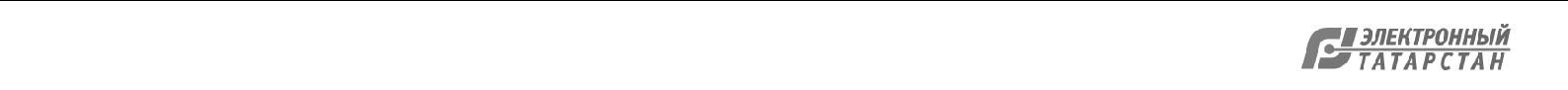                                                                                Приложение к Порядку и условиям                                                                               признания молодой семьи имеющей                                                                               достаточные доходы либо иные денежные                                                                               средства для оплаты расчетной (средней)                                                                               стоимости жилья в части, превышающей                                                                               размер предоставляемой социальной                                                                               выплаты на приобретение (строительство)                                                                               жилья в рамках реализации Программы                                                                               "Обеспечение жильем молодых семей в                                                                               Рыбно-Слободском  муниципальном районе на                                                                               2021 - 2025 годы"Заявление молодой семьи, имеющей достаточные доходы либо иные денежные средства для оплаты расчетной (средней) стоимости жилья в части, превышающей размер предоставляемой социальной выплаты на приобретение (строительство) жилья в рамках реализации Программы " Обеспечение жильем молодых семей в Рыбно-Слободском муниципальном районе на 2021 - 2025 годы " государственной программы "Обеспечение качественным жильем и услугами жилищно-коммунального хозяйства населения Республики Татарстан "Молодая семья в составе:супруг:_______________________________________________________________(Ф.И.О. (при наличии), дата рождения)паспорт: серия __________ N __________, выданный___________________________________________________________________________________"___"____г.;проживает по адресу:__________________________________________________;супруга:_____________________________________________________________,(Ф.И.О. (при наличии), дата рождения)паспорт: серия __________ N __________, выданный___________________________________________________________________________________"___"____г.,проживает по адресу: __________________________________________________;дети:_________________________________________________________________(Ф.И.О. (при наличии), дата рождения)свидетельство о рождении (паспорт - для ребенка, достигшего 14 лет)_____________________________________________________________________(ненужное вычеркнуть)серия __________ N __________, выданное (-ый) ___________________________ __________________________________________________ "____" ___________г.проживает по адресу:__________________________________________________;____________________________________________________________________;(Ф.И.О. (при наличии), дата рождения)свидетельство о рождении (паспорт - для ребенка, достигшего 14 лет)_____________________________________________________________________(ненужное вычеркнуть)серия __________ N __________, выданное (-ый) _____________________________________________________________________________ "____"___________г.проживает по адресу:_______________________________________________;признаваемая нуждающейся в улучшении жилищных условий и (или) претендующая на получение социальной выплаты в рамках Программы " Обеспечение жильем молодых семей в Рыбно-Слободском муниципальном районе на 2021 - 2025 годы " государственной программы "Обеспечение качественным жильем и услугами жилищно-коммунального хозяйства населения Республики Татарстан " в размере ____________________ рублей на приобретение жилья расчетной  стоимостью  _______________  рублей  общей  площадью ____________  кв.  метров  и нормативом  стоимости  1  кв.  метра  общей  площади  жилья  _____________  рублей,  заявляет  о наличии достаточных доходов либо иных денежных средств для оплаты стоимости жилья в части, превышающей размер предоставляемой социальной выплаты (________________ рублей)._____________________________________________________________________(расшифровка подписи принявшего заявление)                                                                             Приложение № 3 к Программе                                                                             "Обеспечение жильем молодых семей в                                                                             Рыбно-Слободском муниципальном районе на                                                                              2021 - 2025 годы"Перечень документов, необходимых для признания молодой семьи нуждающейся в улучшении жилищных условий и имеющей доходы либо иные денежные средства, достаточные для оплаты расчетной (средней) стоимости жилья в части, превышающей размер предоставляемой социальной выплаты             Для признания молодой семьи нуждающейся в улучшении жилищных условий и имеющей доходы либо иные денежные средства, достаточные для оплаты расчетной (средней) стоимости жилья в части, превышающей размер предоставляемой социальной выплаты, представляются следующие документы:            1) копии документов, удостоверяющих личность заявителя и членов его семьи (паспорт, свидетельство о рождении ребенка, военный билет и т.п.);            2) копия свидетельства о браке (о расторжении брака);            3) финансово-лицевой счет с указанием общей площади жилого помещения;            4) выписка из домовой книги с указанием даты выдачи (оригинал);            5) копии правоустанавливающих документов на занимаемое жилое помещение по месту регистрации, а также на иные жилые помещения, находящиеся в собственности, за последние 5 лет (договор социального найма, договор приватизации, договор купли-продажи, договор дарения, свидетельство о регистрации права собственности или выписка из Единого государственного реестра прав на недвижимое имущество и сделок с ним и т.д.), для проживающих в объектах индивидуального жилищного строительства - технический паспорт на данный объект;             6) архивные справки с прежних мест регистрации с 1991 года с указанием адреса, даты прописки, даты выписки, общей площади жилого помещения и количества проживавших;              7) выписки из Единого государственного реестра прав на недвижимое имущество и сделок с ним о правах отдельного лица на имеющиеся у него объекты недвижимого имущества, об осуществлении сделок по его отчуждению на территории Российской Федерации (справки из Управления Федеральной службы государственной регистрации, кадастра и картографии по Республике Татарстан) за период с 1 января 2000 года - на всех граждан, зарегистрированных в жилом помещении;             8) справка из Бюро технической инвентаризации о наличии (отсутствии) зарегистрированного недвижимого имущества, подтверждающая наличие (отсутствие) зарегистрированных за гражданином прав на все объекты капитального строительства по данным на 1 января 2000 года, - на всех граждан, зарегистрированных в жилом помещении;            9) копии ИНН - на всех членов молодой семьи;          10)копия документа, подтверждающего регистрацию в системе индивидуального (персонифицированного) учета каждого члена семьи;            11) справка с места работы с реквизитами организации, включающая сведения о месте работы гражданина, его должности, подписанная руководителем организации или его заместителем и заверенная печатью организации, - на всех членов молодой семьи;           12) сведения о трудовой деятельности на бумажном носителе (копия трудовой книжки – все страницы, заверенные подписью руководителя организации или начальника отдела кадров, с отметкой «работает по настоящее время») или в форме электронного документа, подписанного усиленной квалифицированной электронной подписью (при ее наличии у работодателя) – на всех членов молодой семьи;            13) справка о заработной плате за предыдущий и текущий годы (по форме 2-НДФЛ с указанием адреса проживания) - на всех членов молодой семьи;            14) справки о получении стипендии (для студентов), пособий, пенсий, алиментов (если имеется);           15) документы, подтверждающие наличие вклада молодой семьи (копия документа банка, подтверждающего наличие банковского вклада, оформленного на одного из членов молодой семьи, или выписка с накопительных счетов членов молодой семьи) и (или) документ кредитной организации о возможности предоставления кредита (займа) супругам либо одному из них с указанием максимального размера кредита;          16) копия документа, подтверждающего регистрацию в системе индивидуального (персонифицированного) учета каждого совершеннолетнего члена семьи;            17) декларация за предыдущий календарный год и предыдущий отчетный период текущего календарного года с отметкой налоговой инспекции (для предпринимателя) или свидетельство об уплате налога на вмененный доход для предпринимателей, перешедших на уплату вмененного дохода (за последние шесть месяцев).Приложение № 4 к Программе"Обеспечение жильем молодых семей вРыбно-Слободском муниципальном районе на2021 - 2025 годы"Правила предоставления дополнительной социальной выплаты при рождении (усыновлении) одного ребенка молодой семье - участнику Программы "Обеспечение жильем молодых семей в Рыбно-Слободском муниципальном районе на 2021 - 2025 годы"           1.Настоящие Правила устанавливают механизм предоставления дополнительной социальной выплаты при рождении (усыновлении) одного ребенка молодой семье - участнику Программы "Обеспечение жильем молодых семей в Рыбно-Слободском муниципальном районе на 2021 - 2025 годы " (далее - Программа).            Настоящие Правила направлены на реализацию мероприятий, установленных Правилами предоставления молодым семьям социальных выплат на приобретение жилья в рамках реализации Программы " Обеспечение жильем молодых семей в Рыбно-Слободском муниципальном районе на 2021 - 2025 годы " (далее - Правила).             2. Молодой семье - участнику Программы предоставляется дополнительная социальная выплата за счет средств бюджета Республики Татарстан при рождении (усыновлении) одного ребенка с даты выдачи участнику Программы свидетельства на право получения социальной выплаты на приобретение (строительство) жилья (далее - свидетельство) до даты исполнения банком распоряжения распорядителя счета о перечислении банком зачисленных на его банковский счет средств в счет оплаты приобретаемого жилого помещения.           Дополнительная социальная выплата предоставляется в размере 5 процентов расчетной (средней) стоимости жилья, определяемой на дату выдачи свидетельства Исполнительным комитетом Рыбно-Слободского муниципального района Республики Татарстан.          Расчетная (средняя) стоимость жилья определяется на дату выдачи свидетельства по формуле, установленной Правилами.           3. Молодая семья - участник Программы при рождении (усыновлении) одного ребенка в течение 20 рабочих дней подает заявление по форме согласно приложению N 1 к настоящим Правилам с приложением нотариально заверенной копии свидетельства о рождении ребенка (копии документа об усыновлении) и копию ранее выданного свидетельства о праве на получение социальной выплаты в Исполнительный комитет Рыбно-Слободского муниципального района Республики Татарстан, на основании решения которого молодая семья включена в список молодых семей, изъявивших желание получить социальную выплату в планируемом году.           4. Исполнительный комитет Рыбно-Слободского муниципального района Республики Татарстан:            на основании поданных документов ежемесячно формирует список молодых семей на получение дополнительной социальной выплаты при рождении (усыновлении) одного ребенка молодой семье - участнику Программы по состоянию на последнее число месяца по форме согласно приложению N 2 к настоящим Правилам и представляет его до 10 числа месяца, следующего за отчетным, государственному заказчику Программы - Министерству по делам молодежи Республики Татарстан;          до 5 числа месяца, следующего за отчетным, информирует молодых семей - участников Программы о результатах рассмотрения заявлений, заполненных по форме согласно приложению N 1 к настоящим Правилам.          5.Исполнительный комитет Рыбно-Слободского муниципального района Республики Татарстан производит дополнительную социальную выплату путем зачисления средств на банковский счет молодой семьи, открытый для учета средств, предоставленных в качестве социальной выплаты, в течение 10 рабочих дней со дня поступления средств в бюджеты муниципальных районов и городских округов.          6.Исполнительный комитет Рыбно-Слободского муниципального района Республики Татарстан обязан ежемесячно, до 10 числа месяца, следующего за отчетным, представлять государственному заказчику Программы отчет о целевом использовании полученных средств бюджета Республики Татарстан на предоставление дополнительной социальной выплаты при рождении (усыновлении) одного ребенка молодой семье - участнику Программы по форме согласно приложению N 3 к настоящим Правилам.                                                                                Приложение № 1 к Правилам                                                                                предоставления дополнительной                                                                                социальной выплаты при рождении                                                                                (усыновлении) одного ребенка молодой                                                                                семье – участнику Программы                                                                                "Обеспечение жильем молодых семей в                                                                                Рыбно-Слободском муниципальном районе на                                                                                2021 - 2025 годы "                                                                                   Руководителю исполнительного комитета                                                                                   Рыбно-Слободского муниципального района                                                                                   Республики Татарстан                                                                                  _______________________________________                                                                                                                            (Ф.И.О. руководителя)                                                                                  от ___________________________________                                                                                                                     (Ф.И.О. заявителя полностью)                                                                                 _______________________________________,                                                                                      проживающего (-ей) по адресу:                                                                                 ________________________________________                                                                                                                          (почтовый адрес полностью)                                                                                ________________________________________                                                                                ________________________________________                                                                                                                             (контактный телефон)                                                           Заявление             В соответствии с Правилами предоставления молодым семьям социальных выплат на приобретение жилья в рамках реализации Программы " Обеспечение жильем молодых семей в Рыбно-Слободском муниципальном районе на 2021 - 2025 годы " государственной программы "Обеспечение качественным жильем и услугами жилищно-коммунального хозяйства населения Республики Татарстан " прошу Вас предоставить дополнительную социальную выплату при рождении(усыновлении)одного ребенка на сумму__________________(_______________________________________________________________) тыс. рублей на приобретение жилья или строительство жилья (подчеркнуть нужное) на основании нотариально заверенной копии свидетельства о рождении ребенка (либо правоустанавливающих документов на усыновление ребенка).                 Сведения:Номер свидетельства на получение социальной выплаты: __________________.Дата выдачи свидетельства на получение социальной выплаты: «___»_______20__г.Свидетельство о рождении ребенка: серия ________ N ______________выдано ______________________________________________________________________.(дата выдачи)Ф.И.О. ребенка: _____________________________________________________________.Дата рождения ребенка: ______________________________________________________________________________ ________________________              (дата)                                           (подпись)Приложение № 2 к Правилампредоставления дополнительнойсоциальной выплаты при рождении(усыновлении) одного ребенка молодойсемье – участнику Программы"Обеспечение жильем молодых семей вРыбно-Слободском муниципальном районе на2021 - 2025 годы "Список молодых семей на получение дополнительной социальной выплаты при рождении (усыновлении) одного ребенка молодой семье - участнику Программы" Обеспечение жильем молодых семей в Рыбно-Слободском муниципальном районе на 2021 - 2025 годы" государственной программы "Обеспечение качественным жильем и услугами жилищно-коммунального хозяйства населения Республики Татарстан"по состоянию на "___" ____________ 20___ годаМ.П.Ф.И.О. исполнителя __________________________(контактный телефон ________________ )Приложение № 3 к Правилампредоставления дополнительнойсоциальной выплаты при рождении(усыновлении) одного ребенка молодойсемье – участнику Программы"Обеспечение жильем молодых семей вРыбно-Слободском районе РеспубликиТатарстан на 2021 - 2025 годы"Отчет о целевом использовании полученных средств бюджета Республики Татарстан на предоставление дополнительной социальной выплаты при рождении (усыновлении) одного ребенка молодой семье - участнику Программы "Обеспечение жильем молодых семей в Рыбно-Слободском районе Республики Татарстан на 2021 - 2025 годы" государственной программы "Обеспечение качественным жильем и услугами жилищно-коммунального хозяйства населения Республики Татарстан"по состоянию на "___" ____________ 20___ годаМ.П.Ф.И.О. исполнителя ____________________________(контактный телефон _______________)ИСПОЛНИТЕЛЬНЫЙ КОМИТЕТ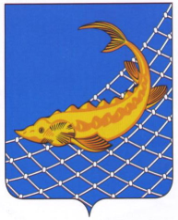 РЫБНО-СЛОБОДСКОГОМУНИЦИПАЛЬНОГО РАЙОНАРЕСПУБЛИКИ ТАТАРСТАНТАТАРСТАН РЕСПУБЛИКАСЫБАЛЫК БИСТӘСЕМУНИЦИПАЛЬ  РАЙОНЫНЫҢБАШКАРМА КОМИТЕТЫПОСТАНОВЛЕНИЕ                                          КАРАРНаименование программыМуниципальная программа «Развитие физической культуры и спорта в Рыбно-Слободском муниципальном районе Республики Татарстан на 2021 - 2025 годы» (далее - Программа)Муниципальный заказчик ПрограммыМКУ «Отдел по  молодежной политике,  спорту и туризму  Исполнительного комитета Рыбно-Слободского муниципального района РТ» Основной разработчик ПрограммыМКУ «Отдел по  молодежной политике,  спорту и туризму  Исполнительного комитета Рыбно-Слободского муниципального района РТ»Исполнители Программы- Исполнительный комитет муниципального района;-  структурные  подразделения  Исполнительного  комитетаРыбно-Слободского муниципального района;-  уполномоченные   организации   по   предоставлениюстандартного жилья;- банки, отобранные в соответствии с установленными нафедеральном уровне критериями.Основная цель ПрограммыОказание дополнительных мер государственной поддержкив   решении   жилищной   проблемы   молодым   семьям,признанным  в  установленном  порядке  нуждающимися  вулучшении жилищных условий.	Основные задачи Программы-   обеспечение   предоставления   молодым	семьям   -(участникам   подпрограммы)   социальных   выплат   наприобретение   стандартного   жилья   или   строительствостандартного  индивидуального  жилого  дома; создание условий для привлечения молодыми семьями собственных средств,  дополнительных  финансовых  средств  банков  и других   организаций,   в   том   числе   предоставляющих ипотечные жилищные кредиты и займы для приобретения жилья или строительства индивидуального жилья.Сроки реализации Программы2021 – 2025 годыИсточники финансирования ПрограммыОбъемы	финансирования	мероприятий	подлежатежегодному уточнению по итогам прохождения конкурсного  отбора  в  Министерстве  строительства  и жилищно коммунального хозяйства РоссийскойФедерации.1)_____________________________________________________________________ ;(Ф.И.О. (при наличии) совершеннолетнего члена семьи)(подпись) (дата)2)_____________________________________________________________________ ;(Ф.И.О. (при наличии) совершеннолетнего члена семьи)(подпись) (дата)3)_____________________________________________________________________ ;(Ф.И.О. (при наличии) совершеннолетнего члена семьи)(подпись) (дата)1)_________________________________________________________________________________________________________________________ ;(Ф.И.О. (при наличии) совершеннолетнего члена семьи)(Ф.И.О. (при наличии) совершеннолетнего члена семьи)(подпись) (дата)2)_________________________________________________________________________________________________________________________ ;(Ф.И.О. (при наличии) совершеннолетнего члена семьи)(Ф.И.О. (при наличии) совершеннолетнего члена семьи)(подпись) (дата)3)_________________________________________________________________________________________________________________________ ;(Ф.И.О. (при наличии) совершеннолетнего члена семьи)(Ф.И.О. (при наличии) совершеннолетнего члена семьи)(подпись) (дата)К заявлению прилагаются следующие документы:К заявлению прилагаются следующие документы:К заявлению прилагаются следующие документы:1)___________________________________________________________________________ ;___________________________________________________________________________ ;___________________________________________________________________________ ;(наименование и номер документа, кем и когда выдан)(наименование и номер документа, кем и когда выдан)2)___________________________________________________________________________ ;___________________________________________________________________________ ;___________________________________________________________________________ ;(наименование и номер документа, кем и когда выдан)(наименование и номер документа, кем и когда выдан)3)___________________________________________________________________________ ;___________________________________________________________________________ ;___________________________________________________________________________ ;(наименование и номер документа, кем и когда выдан)(наименование и номер документа, кем и когда выдан)Заявление и прилагаемые к нему согласно перечню документы принятыЗаявление и прилагаемые к нему согласно перечню документы принятыЗаявление и прилагаемые к нему согласно перечню документы принятыЗаявление и прилагаемые к нему согласно перечню документы приняты"____" _______________ 20__ г."____" _______________ 20__ г._____________________________________(должность лица)(подпись, дата)NФамилия,Состав семьиРазмерРеквизитыРеквизитыФ.И.О.ДатаРазмерп/пимя,на датусоциальнойсвидетельствасвидетельстварожденногорождениядополнительноотчествовыдачивыплаты,на получениена получение(усыновленногребенкай социальнойзаявителясвидетельствуказанный всоциальнойсоциальнойо) ребенкавыплаты,а насвидетельстввыплатывыплатырублейполучениее насоциальнойполучениевыплатысоциальнойвыплаты,рублейномердата123456789Дата  «___»_________ 20__ г.Дата  «___»_________ 20__ г.Дата  «___»_________ 20__ г.Дата  «___»_________ 20__ г.Руководитель исполнительного комитетаРуководитель исполнительного комитетаРуководитель исполнительного комитетаРуководитель исполнительного комитетаРуководитель исполнительного комитетаРыбно-Слободского муниципального районаРыбно-Слободского муниципального районаРыбно-Слободского муниципального районаРыбно-Слободского муниципального районаРыбно-Слободского муниципального районаРеспублики ТатарстанРеспублики ТатарстанРеспублики ТатарстанРеспублики Татарстан___________ (____________________)___________ (____________________)___________ (____________________)(подпись)(расшифровка подписи)(расшифровка подписи)(тыс. рублей)(тыс. рублей)(тыс. рублей)№п/пФамилия, имя, отчество заявителяФамилия, имя, отчество заявителяФамилия, имя, отчество заявителяНомер и дата выдачи свидетельства на получение социальной выплатыНомер и дата выдачи свидетельства на получение социальной выплатыФамилия, имя, отчество рожден-ного (усынов-ленного) ребенкаФамилия, имя, отчество рожден-ного (усынов-ленного) ребенкаДата рожде-ния ребенкаДата рожде-ния ребенкаРеквизиты свидетельства о рождении ребенкаРеквизиты свидетельства о рождении ребенкаРеквизиты свидетельства о рождении ребенкаПеречислено средств на предоставле-ние дополнитель-ной социальной выплатыПеречислено средств на предоставле-ние дополнитель-ной социальной выплатыПеречислено средств на предоставле-ние дополнитель-ной социальной выплатыПеречислено средств на предоставле-ние дополнитель-ной социальной выплатыПоступило на лицевые счета получателей дополнитель-ной социальной выплатыПоступило на лицевые счета получателей дополнитель-ной социальной выплатыПоступило на лицевые счета получателей дополнитель-ной социальной выплатыдатасуммасуммадатадатасумма12223344556667889910Дата «___»_________ 20__ г.Дата «___»_________ 20__ г.Дата «___»_________ 20__ г.Руководитель исполнительного комитетаРуководитель исполнительного комитетаРуководитель исполнительного комитетаРуководитель исполнительного комитетаРыбно-Слободского муниципального районаРыбно-Слободского муниципального районаРыбно-Слободского муниципального районаРыбно-Слободского муниципального районаРеспублики ТатарстанРеспублики ТатарстанРеспублики Татарстан___________ (____________________)___________ (____________________)___________ (____________________)___________ (____________________)___________ (____________________)___________ (____________________)(подпись)(подпись)(расшифровка подписи)(расшифровка подписи)(расшифровка подписи)(расшифровка подписи)